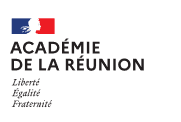 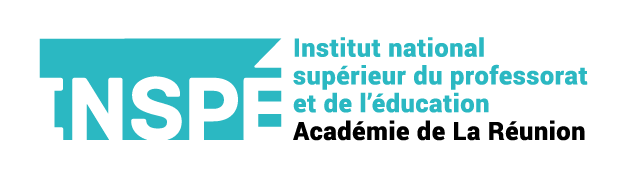 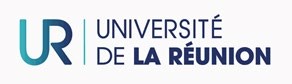 BILAN D’AUTO-POSITIONNEMENT 1BILAN D’AUTO-POSITIONNEMENT 2REPERES DE DEVELOPPEMENT PROFESSIONNEL PROGRESSIFREPERES DE DEVELOPPEMENT PROFESSIONNEL PROGRESSIFREPERES DE DEVELOPPEMENT PROFESSIONNEL PROGRESSIFREPERES DE DEVELOPPEMENT PROFESSIONNEL PROGRESSIFEVALUATION UE 3.4 – MAÎTRE DE STAGE ANNEXE GRILLE DE TRANSCODAGE PRATIQUE PROFESSIONNELLE S3 S4PARCOURS ENCADREMENT EDUCATIFVisite du tuteur INSPEANNEXE GRILLE DE TRANSCODAGE PRATIQUE PROFESSIONNELLE S3 S4PARCOURS ENCADREMENT EDUCATIFBilan MAÎTRE DE STAGE Tableau de conversionLes points score obtenus dans la grille de transcodage sont convertis grâce au tableau :Obtention d’une note sur /20 qui validera l’UE 3.4 « pratique professionnelle » Dépôt en novembre et mars sur un dispositif de dépôt en ligne.Bilan de positionnement initial 1 – Auto-évaluation de l’étudiant M2  – à remplir avant  les vacances  d’octobre Bilan de positionnement initial 1 – Auto-évaluation de l’étudiant M2  – à remplir avant  les vacances  d’octobre Bilan de positionnement initial 1 – Auto-évaluation de l’étudiant M2  – à remplir avant  les vacances  d’octobre Bilan de positionnement initial 1 – Auto-évaluation de l’étudiant M2  – à remplir avant  les vacances  d’octobre ITEMSPOINTS POSITIFSOBSTACLES PISTES D’AMELIORATION élaborées avec le tuteurACCUEIL DU STAGIAIRE / RENTREE SCOLAIRE(Conditions matérielles d’installation, accueil, EDT…)CONNAISSANCE DE L’EPLE (Connaissance du fonctionnement EPLE et des missions des différents acteurs de la communauté éducative)VALEURS (Connaissances et mise en œuvre des droits et obligations des fonctionnaires, valeurs de la République, les exigences du service public de l’éducation)LIAISON/COLLABORATION AVEC LA COMMUNAUTE EDUCATIVE(Direction, CPE en poste, AED, AESH, Enseignants, INF/AS/PsyEN, parents d’élèves, partenaires extérieurs…)SUIVI EDUCATIF ET PEDAGOGIQUE INDIVIDUEL DE L’ELEVE(Entretiens individuels avec l’élève, gestion et suivi des problématiques de vie scolaire telles qu’absentéisme, problème de comportement, réorientation, aide au travail personnel de l’élève, autre…)   CONNAISSANCE ET IMPLICATION DANS LE FONCTIONNEMENT DU SERVICE DE VIE SCOLAIRE(Connaissance et appropriation des outils de suivi du service de VS, connaissance des missions de l’AED, présence et intervention sur le temps hors de la classe, …)PARTICIPATION AU DEVELOPPEMENT DES COMPETENCES SOCIALES ET CITOYENNES DES ELEVES(Mise en œuvre du respect du règlement intérieur, contribution à la formation citoyenne de l’élève, projets en lien avec la Vie scolaire en externat ou en internat …)Bilan de positionnement 2 – Auto-évaluation de l’étudiant M2 – à remplir avant fin  février Bilan de positionnement 2 – Auto-évaluation de l’étudiant M2 – à remplir avant fin  février Bilan de positionnement 2 – Auto-évaluation de l’étudiant M2 – à remplir avant fin  février Bilan de positionnement 2 – Auto-évaluation de l’étudiant M2 – à remplir avant fin  février ITEMSPOINTS AMELIORES de l’auto positionnement 1OBSTACLES PISTES D’AMELIORATION élaborées avec le tuteurCONNAISSANCE DE L’EPLE (Connaissance fonctionnement EPLE, connaissances des acteurs de la communauté éducative)VALEURS (Connaissances et mise en œuvre des droits et obligations des fonctionnaires, valeurs de la République, les exigences du service public de l’éducation)LIAISON/COLLABORATION AVEC LA COMMUNAUTE EDUCATIVE(Direction, CPE en poste, AED, AESH, Enseignants, INF/AS/PsyEN, parents d’élèves, partenaires extérieurs…)SUIVI EDUCATIF ET PEDAGOGIQUE INDIVIDUEL DE L’ELEVE(Entretiens individuels avec l’élève, gestion et suivi des problématiques de vie scolaire telles qu’absentéisme, problème de comportement, réorientation, aide au travail personnel de l’élève, autre…)CONNAISSANCE ET IMPLICATION DANS LE FONCTIONNEMENT DU SERVICE DE VIE SCOLAIRE(Connaissance et appropriation des outils de suivi du service de VS, connaissance des missions de l’AED, présence et intervention sur le temps hors de la classe, …)PARTICIPATION AU DEVELOPPEMENT DES COMPETENCES SOCIALES ET CITOYENNES DES ELEVES(Mise en œuvre du respect du règlement intérieur, contribution à la formation citoyenne de l’élève, projets en lien avec la Vie scolaire en externat ou en internat …)COMPETENCES PROFESSIONNELLES LIEES A L’ELABORATION ET A LA MISE EN ŒUVRE DE LA POLITIQUE EDUCATIVE DE L’EPLECOMPETENCES PROFESSIONNELLES LIEES A L’ELABORATION ET A LA MISE EN ŒUVRE DE LA POLITIQUE EDUCATIVE DE L’EPLERéférentiel des compétences(BO du 25/07/2013)REPERES DE DEVELOPPEMENT PROFESSIONNEL PROGRESSIFC1. Organiser les conditions de vie des élèves dans l'établissement, leur sécurité, la qualité de l'organisation matérielle et la gestion du tempsAdopte une attitude et un positionnement d’adulte responsable au sein de l’établissementRépond aux exigences de ponctualité, d’assiduité, de sécurité et de confidentialité.Veille à ce que son attitude et son langage ne soient pas discriminatoires.Veille à ce que son langage et sa posture soient en adéquation avec sa fonction.Respecte et fait respecter les principes d’égalité, de laïcité, d’équité, de tolérance, de fraternité  Connaît et fonde son action sur les principes et enjeux du système éducatif, les valeurs de l’École Républicaine, le référentiel et le cadre élémentaire et éthique du métier de CPECommunication dans un langage claire et adaptéCommunication fondée sur le respect et la prise en compte des interlocuteursCommunication en utilisant la diversité des médias disponiblesConnaissance des droits et des devoirs liés à l’usage du numérique dans ses pratiques professionnelles Identifie le rôle et l’action des différents membres de la communauté éducativeIdentifie et sollicite les personnes ressources pour assurer la cohérence du parcours des élèves.Analyse et problématisation des situations professionnelles rencontréesEmission d’hypothèses adaptées aux problématiquesC 2. Garantir, en lien avec les autres personnels, le respect des règles de vie et de droit dans l'établissementAdopte une attitude et un positionnement d’adulte responsable au sein de l’établissementRépond aux exigences de ponctualité, d’assiduité, de sécurité et de confidentialité.Veille à ce que son attitude et son langage ne soient pas discriminatoires.Veille à ce que son langage et sa posture soient en adéquation avec sa fonction.Respecte et fait respecter les principes d’égalité, de laïcité, d’équité, de tolérance, de fraternité  Connaît et fonde son action sur les principes et enjeux du système éducatif, les valeurs de l’École Républicaine, le référentiel et le cadre élémentaire et éthique du métier de CPECommunication dans un langage claire et adaptéCommunication fondée sur le respect et la prise en compte des interlocuteursCommunication en utilisant la diversité des médias disponiblesConnaissance des droits et des devoirs liés à l’usage du numérique dans ses pratiques professionnelles Identifie le rôle et l’action des différents membres de la communauté éducativeIdentifie et sollicite les personnes ressources pour assurer la cohérence du parcours des élèves.Analyse et problématisation des situations professionnelles rencontréesEmission d’hypothèses adaptées aux problématiquesC 3. Impulser et coordonner le volet éducatif du projet d'établissementAdopte une attitude et un positionnement d’adulte responsable au sein de l’établissementRépond aux exigences de ponctualité, d’assiduité, de sécurité et de confidentialité.Veille à ce que son attitude et son langage ne soient pas discriminatoires.Veille à ce que son langage et sa posture soient en adéquation avec sa fonction.Respecte et fait respecter les principes d’égalité, de laïcité, d’équité, de tolérance, de fraternité  Connaît et fonde son action sur les principes et enjeux du système éducatif, les valeurs de l’École Républicaine, le référentiel et le cadre élémentaire et éthique du métier de CPECommunication dans un langage claire et adaptéCommunication fondée sur le respect et la prise en compte des interlocuteursCommunication en utilisant la diversité des médias disponiblesConnaissance des droits et des devoirs liés à l’usage du numérique dans ses pratiques professionnelles Identifie le rôle et l’action des différents membres de la communauté éducativeIdentifie et sollicite les personnes ressources pour assurer la cohérence du parcours des élèves.Analyse et problématisation des situations professionnelles rencontréesEmission d’hypothèses adaptées aux problématiquesC 7. Participer à la construction des parcours des élèvesAdopte une attitude et un positionnement d’adulte responsable au sein de l’établissementRépond aux exigences de ponctualité, d’assiduité, de sécurité et de confidentialité.Veille à ce que son attitude et son langage ne soient pas discriminatoires.Veille à ce que son langage et sa posture soient en adéquation avec sa fonction.Respecte et fait respecter les principes d’égalité, de laïcité, d’équité, de tolérance, de fraternité  Connaît et fonde son action sur les principes et enjeux du système éducatif, les valeurs de l’École Républicaine, le référentiel et le cadre élémentaire et éthique du métier de CPECommunication dans un langage claire et adaptéCommunication fondée sur le respect et la prise en compte des interlocuteursCommunication en utilisant la diversité des médias disponiblesConnaissance des droits et des devoirs liés à l’usage du numérique dans ses pratiques professionnelles Identifie le rôle et l’action des différents membres de la communauté éducativeIdentifie et sollicite les personnes ressources pour assurer la cohérence du parcours des élèves.Analyse et problématisation des situations professionnelles rencontréesEmission d’hypothèses adaptées aux problématiquesCC1. Faire partager les valeurs de la RépubliqueAdopte une attitude et un positionnement d’adulte responsable au sein de l’établissementRépond aux exigences de ponctualité, d’assiduité, de sécurité et de confidentialité.Veille à ce que son attitude et son langage ne soient pas discriminatoires.Veille à ce que son langage et sa posture soient en adéquation avec sa fonction.Respecte et fait respecter les principes d’égalité, de laïcité, d’équité, de tolérance, de fraternité  Connaît et fonde son action sur les principes et enjeux du système éducatif, les valeurs de l’École Républicaine, le référentiel et le cadre élémentaire et éthique du métier de CPECommunication dans un langage claire et adaptéCommunication fondée sur le respect et la prise en compte des interlocuteursCommunication en utilisant la diversité des médias disponiblesConnaissance des droits et des devoirs liés à l’usage du numérique dans ses pratiques professionnelles Identifie le rôle et l’action des différents membres de la communauté éducativeIdentifie et sollicite les personnes ressources pour assurer la cohérence du parcours des élèves.Analyse et problématisation des situations professionnelles rencontréesEmission d’hypothèses adaptées aux problématiquesCC2. Inscrire son action dans le cadre des principes fondamentaux du système éducatif et dans le cadre réglementaire de l'écoleAdopte une attitude et un positionnement d’adulte responsable au sein de l’établissementRépond aux exigences de ponctualité, d’assiduité, de sécurité et de confidentialité.Veille à ce que son attitude et son langage ne soient pas discriminatoires.Veille à ce que son langage et sa posture soient en adéquation avec sa fonction.Respecte et fait respecter les principes d’égalité, de laïcité, d’équité, de tolérance, de fraternité  Connaît et fonde son action sur les principes et enjeux du système éducatif, les valeurs de l’École Républicaine, le référentiel et le cadre élémentaire et éthique du métier de CPECommunication dans un langage claire et adaptéCommunication fondée sur le respect et la prise en compte des interlocuteursCommunication en utilisant la diversité des médias disponiblesConnaissance des droits et des devoirs liés à l’usage du numérique dans ses pratiques professionnelles Identifie le rôle et l’action des différents membres de la communauté éducativeIdentifie et sollicite les personnes ressources pour assurer la cohérence du parcours des élèves.Analyse et problématisation des situations professionnelles rencontréesEmission d’hypothèses adaptées aux problématiquesCC10. Coopérer au sein d'une équipeAdopte une attitude et un positionnement d’adulte responsable au sein de l’établissementRépond aux exigences de ponctualité, d’assiduité, de sécurité et de confidentialité.Veille à ce que son attitude et son langage ne soient pas discriminatoires.Veille à ce que son langage et sa posture soient en adéquation avec sa fonction.Respecte et fait respecter les principes d’égalité, de laïcité, d’équité, de tolérance, de fraternité  Connaît et fonde son action sur les principes et enjeux du système éducatif, les valeurs de l’École Républicaine, le référentiel et le cadre élémentaire et éthique du métier de CPECommunication dans un langage claire et adaptéCommunication fondée sur le respect et la prise en compte des interlocuteursCommunication en utilisant la diversité des médias disponiblesConnaissance des droits et des devoirs liés à l’usage du numérique dans ses pratiques professionnelles Identifie le rôle et l’action des différents membres de la communauté éducativeIdentifie et sollicite les personnes ressources pour assurer la cohérence du parcours des élèves.Analyse et problématisation des situations professionnelles rencontréesEmission d’hypothèses adaptées aux problématiquesCC11. Contribuer à l'action de la communauté éducativeAdopte une attitude et un positionnement d’adulte responsable au sein de l’établissementRépond aux exigences de ponctualité, d’assiduité, de sécurité et de confidentialité.Veille à ce que son attitude et son langage ne soient pas discriminatoires.Veille à ce que son langage et sa posture soient en adéquation avec sa fonction.Respecte et fait respecter les principes d’égalité, de laïcité, d’équité, de tolérance, de fraternité  Connaît et fonde son action sur les principes et enjeux du système éducatif, les valeurs de l’École Républicaine, le référentiel et le cadre élémentaire et éthique du métier de CPECommunication dans un langage claire et adaptéCommunication fondée sur le respect et la prise en compte des interlocuteursCommunication en utilisant la diversité des médias disponiblesConnaissance des droits et des devoirs liés à l’usage du numérique dans ses pratiques professionnelles Identifie le rôle et l’action des différents membres de la communauté éducativeIdentifie et sollicite les personnes ressources pour assurer la cohérence du parcours des élèves.Analyse et problématisation des situations professionnelles rencontréesEmission d’hypothèses adaptées aux problématiquesCC13. Coopérer avec les partenaires de l'écoleAdopte une attitude et un positionnement d’adulte responsable au sein de l’établissementRépond aux exigences de ponctualité, d’assiduité, de sécurité et de confidentialité.Veille à ce que son attitude et son langage ne soient pas discriminatoires.Veille à ce que son langage et sa posture soient en adéquation avec sa fonction.Respecte et fait respecter les principes d’égalité, de laïcité, d’équité, de tolérance, de fraternité  Connaît et fonde son action sur les principes et enjeux du système éducatif, les valeurs de l’École Républicaine, le référentiel et le cadre élémentaire et éthique du métier de CPECommunication dans un langage claire et adaptéCommunication fondée sur le respect et la prise en compte des interlocuteursCommunication en utilisant la diversité des médias disponiblesConnaissance des droits et des devoirs liés à l’usage du numérique dans ses pratiques professionnelles Identifie le rôle et l’action des différents membres de la communauté éducativeIdentifie et sollicite les personnes ressources pour assurer la cohérence du parcours des élèves.Analyse et problématisation des situations professionnelles rencontréesEmission d’hypothèses adaptées aux problématiquesCOMPETENCES PROFESSIONNELLES LIEES AU SUIVI DES ELEVES, A LA COLLABORATION AVEC LES EQUIPES PEDAGOGIQUES ET LES FAMILLESCOMPETENCES PROFESSIONNELLES LIEES AU SUIVI DES ELEVES, A LA COLLABORATION AVEC LES EQUIPES PEDAGOGIQUES ET LES FAMILLESRéférentiel des compétences(BO du 25/07/2013)REPERES D’UN DEVELOPPEMENT PROFESSIONNEL PROGRESSIFC 5. Accompagner le parcours de l’élève sur les plans pédagogique et éducatif Mise en place et analyse de recueil de données sur le suivi des élèves (assiduité, comportement et résultats)Utilisation pertinente des outils de suivi et de communication de l’EPLEConstruction d’une relation effective avec le personnel enseignant notamment le PPPartage constructif d’informations avec tous les personnelsConnaissance et participation aux réunions d’équipe ou aux instances de concertationAdaptation de la posture professionnelle en situation d’entretien (niveau de langue, vocabulaire)Posture ferme, bienveillante et respectueuse face aux différents usagersMise en place d’un dialogue constructif avec les famillesParticipation et/ou animation de séances dans le cadre des parcoursS’appuie sur ses connaissances en psychologie et (profils d’apprentissages …) S’appuie sur ses connaissances au sujet de la diversité des élèves (besoins éducatifs particuliers) Encourage et valorise les élèves  S’appuie sur ses connaissances sur le climat scolaire et Instaure un climat serein propices aux apprentissagesEncadre les élèves et le groupe classeÉtablit une planification à court terme et moyen terme de ses séquences d’apprentissages en lien avec la formation de la personne et du citoyen, et également l’aide au travail personnel et au métier d’élève Organise la mise en œuvre de la séance, dégage les étapes de déroulement de la séance, formule les objectifs, les consignes, met en place des stratégiesC 6. Accompagner les élèves, notamment dans leur formation à une citoyenneté participativeMise en place et analyse de recueil de données sur le suivi des élèves (assiduité, comportement et résultats)Utilisation pertinente des outils de suivi et de communication de l’EPLEConstruction d’une relation effective avec le personnel enseignant notamment le PPPartage constructif d’informations avec tous les personnelsConnaissance et participation aux réunions d’équipe ou aux instances de concertationAdaptation de la posture professionnelle en situation d’entretien (niveau de langue, vocabulaire)Posture ferme, bienveillante et respectueuse face aux différents usagersMise en place d’un dialogue constructif avec les famillesParticipation et/ou animation de séances dans le cadre des parcoursS’appuie sur ses connaissances en psychologie et (profils d’apprentissages …) S’appuie sur ses connaissances au sujet de la diversité des élèves (besoins éducatifs particuliers) Encourage et valorise les élèves  S’appuie sur ses connaissances sur le climat scolaire et Instaure un climat serein propices aux apprentissagesEncadre les élèves et le groupe classeÉtablit une planification à court terme et moyen terme de ses séquences d’apprentissages en lien avec la formation de la personne et du citoyen, et également l’aide au travail personnel et au métier d’élève Organise la mise en œuvre de la séance, dégage les étapes de déroulement de la séance, formule les objectifs, les consignes, met en place des stratégiesC 7. Participer à la construction des parcours des élèvesMise en place et analyse de recueil de données sur le suivi des élèves (assiduité, comportement et résultats)Utilisation pertinente des outils de suivi et de communication de l’EPLEConstruction d’une relation effective avec le personnel enseignant notamment le PPPartage constructif d’informations avec tous les personnelsConnaissance et participation aux réunions d’équipe ou aux instances de concertationAdaptation de la posture professionnelle en situation d’entretien (niveau de langue, vocabulaire)Posture ferme, bienveillante et respectueuse face aux différents usagersMise en place d’un dialogue constructif avec les famillesParticipation et/ou animation de séances dans le cadre des parcoursS’appuie sur ses connaissances en psychologie et (profils d’apprentissages …) S’appuie sur ses connaissances au sujet de la diversité des élèves (besoins éducatifs particuliers) Encourage et valorise les élèves  S’appuie sur ses connaissances sur le climat scolaire et Instaure un climat serein propices aux apprentissagesEncadre les élèves et le groupe classeÉtablit une planification à court terme et moyen terme de ses séquences d’apprentissages en lien avec la formation de la personne et du citoyen, et également l’aide au travail personnel et au métier d’élève Organise la mise en œuvre de la séance, dégage les étapes de déroulement de la séance, formule les objectifs, les consignes, met en place des stratégiesC 8. Travailler dans une équipe pédagogiqueMise en place et analyse de recueil de données sur le suivi des élèves (assiduité, comportement et résultats)Utilisation pertinente des outils de suivi et de communication de l’EPLEConstruction d’une relation effective avec le personnel enseignant notamment le PPPartage constructif d’informations avec tous les personnelsConnaissance et participation aux réunions d’équipe ou aux instances de concertationAdaptation de la posture professionnelle en situation d’entretien (niveau de langue, vocabulaire)Posture ferme, bienveillante et respectueuse face aux différents usagersMise en place d’un dialogue constructif avec les famillesParticipation et/ou animation de séances dans le cadre des parcoursS’appuie sur ses connaissances en psychologie et (profils d’apprentissages …) S’appuie sur ses connaissances au sujet de la diversité des élèves (besoins éducatifs particuliers) Encourage et valorise les élèves  S’appuie sur ses connaissances sur le climat scolaire et Instaure un climat serein propices aux apprentissagesEncadre les élèves et le groupe classeÉtablit une planification à court terme et moyen terme de ses séquences d’apprentissages en lien avec la formation de la personne et du citoyen, et également l’aide au travail personnel et au métier d’élève Organise la mise en œuvre de la séance, dégage les étapes de déroulement de la séance, formule les objectifs, les consignes, met en place des stratégiesCC3. Connaître les élèves et les processus d’apprentissage Mise en place et analyse de recueil de données sur le suivi des élèves (assiduité, comportement et résultats)Utilisation pertinente des outils de suivi et de communication de l’EPLEConstruction d’une relation effective avec le personnel enseignant notamment le PPPartage constructif d’informations avec tous les personnelsConnaissance et participation aux réunions d’équipe ou aux instances de concertationAdaptation de la posture professionnelle en situation d’entretien (niveau de langue, vocabulaire)Posture ferme, bienveillante et respectueuse face aux différents usagersMise en place d’un dialogue constructif avec les famillesParticipation et/ou animation de séances dans le cadre des parcoursS’appuie sur ses connaissances en psychologie et (profils d’apprentissages …) S’appuie sur ses connaissances au sujet de la diversité des élèves (besoins éducatifs particuliers) Encourage et valorise les élèves  S’appuie sur ses connaissances sur le climat scolaire et Instaure un climat serein propices aux apprentissagesEncadre les élèves et le groupe classeÉtablit une planification à court terme et moyen terme de ses séquences d’apprentissages en lien avec la formation de la personne et du citoyen, et également l’aide au travail personnel et au métier d’élève Organise la mise en œuvre de la séance, dégage les étapes de déroulement de la séance, formule les objectifs, les consignes, met en place des stratégiesCC4. Prendre en compte la diversité des élèvesMise en place et analyse de recueil de données sur le suivi des élèves (assiduité, comportement et résultats)Utilisation pertinente des outils de suivi et de communication de l’EPLEConstruction d’une relation effective avec le personnel enseignant notamment le PPPartage constructif d’informations avec tous les personnelsConnaissance et participation aux réunions d’équipe ou aux instances de concertationAdaptation de la posture professionnelle en situation d’entretien (niveau de langue, vocabulaire)Posture ferme, bienveillante et respectueuse face aux différents usagersMise en place d’un dialogue constructif avec les famillesParticipation et/ou animation de séances dans le cadre des parcoursS’appuie sur ses connaissances en psychologie et (profils d’apprentissages …) S’appuie sur ses connaissances au sujet de la diversité des élèves (besoins éducatifs particuliers) Encourage et valorise les élèves  S’appuie sur ses connaissances sur le climat scolaire et Instaure un climat serein propices aux apprentissagesEncadre les élèves et le groupe classeÉtablit une planification à court terme et moyen terme de ses séquences d’apprentissages en lien avec la formation de la personne et du citoyen, et également l’aide au travail personnel et au métier d’élève Organise la mise en œuvre de la séance, dégage les étapes de déroulement de la séance, formule les objectifs, les consignes, met en place des stratégiesCC5. Accompagner les élèves dans leur parcours de formationsMise en place et analyse de recueil de données sur le suivi des élèves (assiduité, comportement et résultats)Utilisation pertinente des outils de suivi et de communication de l’EPLEConstruction d’une relation effective avec le personnel enseignant notamment le PPPartage constructif d’informations avec tous les personnelsConnaissance et participation aux réunions d’équipe ou aux instances de concertationAdaptation de la posture professionnelle en situation d’entretien (niveau de langue, vocabulaire)Posture ferme, bienveillante et respectueuse face aux différents usagersMise en place d’un dialogue constructif avec les famillesParticipation et/ou animation de séances dans le cadre des parcoursS’appuie sur ses connaissances en psychologie et (profils d’apprentissages …) S’appuie sur ses connaissances au sujet de la diversité des élèves (besoins éducatifs particuliers) Encourage et valorise les élèves  S’appuie sur ses connaissances sur le climat scolaire et Instaure un climat serein propices aux apprentissagesEncadre les élèves et le groupe classeÉtablit une planification à court terme et moyen terme de ses séquences d’apprentissages en lien avec la formation de la personne et du citoyen, et également l’aide au travail personnel et au métier d’élève Organise la mise en œuvre de la séance, dégage les étapes de déroulement de la séance, formule les objectifs, les consignes, met en place des stratégiesCC7. Maitriser la langue française à des fins de communicationMise en place et analyse de recueil de données sur le suivi des élèves (assiduité, comportement et résultats)Utilisation pertinente des outils de suivi et de communication de l’EPLEConstruction d’une relation effective avec le personnel enseignant notamment le PPPartage constructif d’informations avec tous les personnelsConnaissance et participation aux réunions d’équipe ou aux instances de concertationAdaptation de la posture professionnelle en situation d’entretien (niveau de langue, vocabulaire)Posture ferme, bienveillante et respectueuse face aux différents usagersMise en place d’un dialogue constructif avec les famillesParticipation et/ou animation de séances dans le cadre des parcoursS’appuie sur ses connaissances en psychologie et (profils d’apprentissages …) S’appuie sur ses connaissances au sujet de la diversité des élèves (besoins éducatifs particuliers) Encourage et valorise les élèves  S’appuie sur ses connaissances sur le climat scolaire et Instaure un climat serein propices aux apprentissagesEncadre les élèves et le groupe classeÉtablit une planification à court terme et moyen terme de ses séquences d’apprentissages en lien avec la formation de la personne et du citoyen, et également l’aide au travail personnel et au métier d’élève Organise la mise en œuvre de la séance, dégage les étapes de déroulement de la séance, formule les objectifs, les consignes, met en place des stratégiesCC10. Coopérer au sein d'une équipe Mise en place et analyse de recueil de données sur le suivi des élèves (assiduité, comportement et résultats)Utilisation pertinente des outils de suivi et de communication de l’EPLEConstruction d’une relation effective avec le personnel enseignant notamment le PPPartage constructif d’informations avec tous les personnelsConnaissance et participation aux réunions d’équipe ou aux instances de concertationAdaptation de la posture professionnelle en situation d’entretien (niveau de langue, vocabulaire)Posture ferme, bienveillante et respectueuse face aux différents usagersMise en place d’un dialogue constructif avec les famillesParticipation et/ou animation de séances dans le cadre des parcoursS’appuie sur ses connaissances en psychologie et (profils d’apprentissages …) S’appuie sur ses connaissances au sujet de la diversité des élèves (besoins éducatifs particuliers) Encourage et valorise les élèves  S’appuie sur ses connaissances sur le climat scolaire et Instaure un climat serein propices aux apprentissagesEncadre les élèves et le groupe classeÉtablit une planification à court terme et moyen terme de ses séquences d’apprentissages en lien avec la formation de la personne et du citoyen, et également l’aide au travail personnel et au métier d’élève Organise la mise en œuvre de la séance, dégage les étapes de déroulement de la séance, formule les objectifs, les consignes, met en place des stratégiesCC12. Coopérer avec les parents d'élèvesMise en place et analyse de recueil de données sur le suivi des élèves (assiduité, comportement et résultats)Utilisation pertinente des outils de suivi et de communication de l’EPLEConstruction d’une relation effective avec le personnel enseignant notamment le PPPartage constructif d’informations avec tous les personnelsConnaissance et participation aux réunions d’équipe ou aux instances de concertationAdaptation de la posture professionnelle en situation d’entretien (niveau de langue, vocabulaire)Posture ferme, bienveillante et respectueuse face aux différents usagersMise en place d’un dialogue constructif avec les famillesParticipation et/ou animation de séances dans le cadre des parcoursS’appuie sur ses connaissances en psychologie et (profils d’apprentissages …) S’appuie sur ses connaissances au sujet de la diversité des élèves (besoins éducatifs particuliers) Encourage et valorise les élèves  S’appuie sur ses connaissances sur le climat scolaire et Instaure un climat serein propices aux apprentissagesEncadre les élèves et le groupe classeÉtablit une planification à court terme et moyen terme de ses séquences d’apprentissages en lien avec la formation de la personne et du citoyen, et également l’aide au travail personnel et au métier d’élève Organise la mise en œuvre de la séance, dégage les étapes de déroulement de la séance, formule les objectifs, les consignes, met en place des stratégiesCOMPETENCES PROFESSIONNELLES LIEES A L’ORGANISATION DE LA VIE SCOLAIRECOMPETENCES PROFESSIONNELLES LIEES A L’ORGANISATION DE LA VIE SCOLAIRERéférentiel des compétences(BO du 25/07/2013)REPERES D'UN DEVELOPPEMENT PROFESSIONNEL PROGRESSIFC1. Organiser les conditions de vie des élèves dans l'établissement, leur sécurité, la qualité de l'organisation matérielle et la gestion du temps Contribution à l’organisation de la prise en charge des élèves en externat, à la demi-pension et en internatAttention portée sur les conditions de vie des élèves Attention portée sur le respect des règles de vie et de droitSurveillance active sur le terrain à la sécurisation des biens et des personnesRéactivité face au traitement des situations de conflitsRéférence explicite et aide à l’appropriation du règlement intérieurMise en œuvre de la diffusion et de l’appropriation du règlement intérieur comme réponse éducative pertinente aux divers manquementsSensibilisation des personnels de vie scolaire sur les questions liées au climat scolaireAccompagnement et régulation de la contribution des AED au suivi de l’élèveC 2. Garantir, en lien avec les autres personnels, le respect des règles de vie et de droit dans l'établissementContribution à l’organisation de la prise en charge des élèves en externat, à la demi-pension et en internatAttention portée sur les conditions de vie des élèves Attention portée sur le respect des règles de vie et de droitSurveillance active sur le terrain à la sécurisation des biens et des personnesRéactivité face au traitement des situations de conflitsRéférence explicite et aide à l’appropriation du règlement intérieurMise en œuvre de la diffusion et de l’appropriation du règlement intérieur comme réponse éducative pertinente aux divers manquementsSensibilisation des personnels de vie scolaire sur les questions liées au climat scolaireAccompagnement et régulation de la contribution des AED au suivi de l’élèveC 3. Impulser et coordonner le volet éducatif du projet d'établissementContribution à l’organisation de la prise en charge des élèves en externat, à la demi-pension et en internatAttention portée sur les conditions de vie des élèves Attention portée sur le respect des règles de vie et de droitSurveillance active sur le terrain à la sécurisation des biens et des personnesRéactivité face au traitement des situations de conflitsRéférence explicite et aide à l’appropriation du règlement intérieurMise en œuvre de la diffusion et de l’appropriation du règlement intérieur comme réponse éducative pertinente aux divers manquementsSensibilisation des personnels de vie scolaire sur les questions liées au climat scolaireAccompagnement et régulation de la contribution des AED au suivi de l’élèveC 4. Assurer la responsabilité de l'organisation et de l'animation de l'équipe de vie scolaireContribution à l’organisation de la prise en charge des élèves en externat, à la demi-pension et en internatAttention portée sur les conditions de vie des élèves Attention portée sur le respect des règles de vie et de droitSurveillance active sur le terrain à la sécurisation des biens et des personnesRéactivité face au traitement des situations de conflitsRéférence explicite et aide à l’appropriation du règlement intérieurMise en œuvre de la diffusion et de l’appropriation du règlement intérieur comme réponse éducative pertinente aux divers manquementsSensibilisation des personnels de vie scolaire sur les questions liées au climat scolaireAccompagnement et régulation de la contribution des AED au suivi de l’élèveCC1. Faire partager les valeurs de la République Contribution à l’organisation de la prise en charge des élèves en externat, à la demi-pension et en internatAttention portée sur les conditions de vie des élèves Attention portée sur le respect des règles de vie et de droitSurveillance active sur le terrain à la sécurisation des biens et des personnesRéactivité face au traitement des situations de conflitsRéférence explicite et aide à l’appropriation du règlement intérieurMise en œuvre de la diffusion et de l’appropriation du règlement intérieur comme réponse éducative pertinente aux divers manquementsSensibilisation des personnels de vie scolaire sur les questions liées au climat scolaireAccompagnement et régulation de la contribution des AED au suivi de l’élèveCC2. Inscrire son action dans le cadre des principes fondamentaux du système éducatif et dans le cadre réglementaire de l'écoleContribution à l’organisation de la prise en charge des élèves en externat, à la demi-pension et en internatAttention portée sur les conditions de vie des élèves Attention portée sur le respect des règles de vie et de droitSurveillance active sur le terrain à la sécurisation des biens et des personnesRéactivité face au traitement des situations de conflitsRéférence explicite et aide à l’appropriation du règlement intérieurMise en œuvre de la diffusion et de l’appropriation du règlement intérieur comme réponse éducative pertinente aux divers manquementsSensibilisation des personnels de vie scolaire sur les questions liées au climat scolaireAccompagnement et régulation de la contribution des AED au suivi de l’élèveCC7. Maîtriser la langue française à des fins de communicationContribution à l’organisation de la prise en charge des élèves en externat, à la demi-pension et en internatAttention portée sur les conditions de vie des élèves Attention portée sur le respect des règles de vie et de droitSurveillance active sur le terrain à la sécurisation des biens et des personnesRéactivité face au traitement des situations de conflitsRéférence explicite et aide à l’appropriation du règlement intérieurMise en œuvre de la diffusion et de l’appropriation du règlement intérieur comme réponse éducative pertinente aux divers manquementsSensibilisation des personnels de vie scolaire sur les questions liées au climat scolaireAccompagnement et régulation de la contribution des AED au suivi de l’élèveCC10. Coopérer au sein d'une équipe Contribution à l’organisation de la prise en charge des élèves en externat, à la demi-pension et en internatAttention portée sur les conditions de vie des élèves Attention portée sur le respect des règles de vie et de droitSurveillance active sur le terrain à la sécurisation des biens et des personnesRéactivité face au traitement des situations de conflitsRéférence explicite et aide à l’appropriation du règlement intérieurMise en œuvre de la diffusion et de l’appropriation du règlement intérieur comme réponse éducative pertinente aux divers manquementsSensibilisation des personnels de vie scolaire sur les questions liées au climat scolaireAccompagnement et régulation de la contribution des AED au suivi de l’élèveCC11. Contribuer à l'action de la communauté éducativeContribution à l’organisation de la prise en charge des élèves en externat, à la demi-pension et en internatAttention portée sur les conditions de vie des élèves Attention portée sur le respect des règles de vie et de droitSurveillance active sur le terrain à la sécurisation des biens et des personnesRéactivité face au traitement des situations de conflitsRéférence explicite et aide à l’appropriation du règlement intérieurMise en œuvre de la diffusion et de l’appropriation du règlement intérieur comme réponse éducative pertinente aux divers manquementsSensibilisation des personnels de vie scolaire sur les questions liées au climat scolaireAccompagnement et régulation de la contribution des AED au suivi de l’élèveCOMPETENCES PROFESSIONNELLES LIEES A L’ANALYSE ET AU DEVELOPPEMENT DE SON ETHIQUE ET DE SA PRATIQUE PROFESSIONNELLECOMPETENCES PROFESSIONNELLES LIEES A L’ANALYSE ET AU DEVELOPPEMENT DE SON ETHIQUE ET DE SA PRATIQUE PROFESSIONNELLERéférentiel des compétences(BO du 25/07/2013)REPERES D'UN DEVELOPPEMENT PROFESSIONNEL PROGRESSIFCC14 S’engager dans une démarche individuelle et collective de développement professionnelComplète, actualise ses connaissances scientifiques, didactiques et pédagogiques Repère dans l’observation et la pratique du tuteur et les échanges avec les collègues des éléments à expérimenter  Prend en compte les observations des tuteurs et ajuste sa pratique en conséquence. Est engagé dans les échanges avec ses tuteurs  Conduit une analyse de son activité seul, ou en entretien pour ajuster ses pratiques  Construit des liens entre des situations professionnelles et des savoirs théoriques  Mène une observation active de la pratique du tuteur (grille d’observation…) Compétences professionnelles liées a l’élaboration et à la mise en œuvre de la politique éducative de l’EPLEPoints d’amélioration souhaités, objectifs fixés, démarches suggérées par le chef d’établissement et les tuteurs...Compétences professionnelles liées au suivi des élèves, à la collaboration avec les équipes pédagogiques et les famillesPoints d’amélioration souhaités, objectifs fixés, démarches suggérées par le chef d’établissement et les tuteurs...Compétences professionnelles liées à l’organisation de la vie scolairePoints d’amélioration souhaités, objectifs fixés, démarches suggérées par le chef d’établissement et les tuteurs...Compétences professionnelles liées a l’analyse et au développement de son éthique et de sa pratique professionnellePoints d’amélioration souhaités, objectifs fixés, démarches suggérées par le chef d’établissement et les tuteurs...Niveaux de maîtriseCOMPETENCES PROFESSIONNELLES LIEES A L’ELABORATION ET A LA MISE EN ŒUVRE DE LA POLITIQUE EDUCATIVE DE L’EPLEC1, C2, C3, C7 // CC1, CC2, CC10  CC11 CC13COMPETENCES PROFESSIONNELLES LIEES AU SUIVI DES ELEVES, A LA COLLABORATION AVEC LES EQUIPES PEDAGOGIQUES ET LES FAMILLESC5.C6, C7, C8 // CC3, CC4, CC5, CC7, CC9, CC10, CC12COMPETENCES PROFESSIONNELLES LIEES A L’ORGANISATION DE LA VIE SCOLAIREC1, C2, C3, C4 // CC1, CC2, CC7, CC10, CC11COMPETENCES PROFESSIONNELLES LIEES A L’ANALYSE ET AU DEVELOPPEMENT DE SON ETHIQUE ET DE SA PRATIQUE PROFESSIONNELLECC1, CC2, CC6, CC7, CC8, CC14Très satisfaisant =8Satisfaisant =6Convenable =3Insuffisant =1L’absence de maîtriseOu niveau de compétence insuffisantAbsence de maitrise =0soustrait à la poursuitede l’attribution des pointset équivaut à un score de 0/32Points obtenus/8/8/8/8Points score …/32Points score …/32Points score …/32Points score …/32Points score …/32Note obtenue après conversion des points score :......... /20Note obtenue après conversion des points score :......... /20Note obtenue après conversion des points score :......... /20Note obtenue après conversion des points score :......... /20Note obtenue après conversion des points score :......... /20Niveaux de maîtriseCOMPETENCES PROFESSIONNELLES LIEES A L’ELABORATION ET A LA MISE EN ŒUVRE DE LA POLITIQUE EDUCATIVE DE L’EPLEC1, C2, C3, C7 // CC1, CC2, CC10  CC11 CC13COMPETENCES PROFESSIONNELLES LIEES AU SUIVI DES ELEVES, A LA COLLABORATION AVEC LES EQUIPES PEDAGOGIQUES ET LES FAMILLESC5.C6, C7, C8 // CC3, CC4, CC5, CC7, CC9, CC10, CC12COMPETENCES PROFESSIONNELLES LIEES A L’ORGANISATION DE LA VIE SCOLAIREC1, C2, C3, C4 // CC1, CC2, CC7, CC10, CC11COMPETENCES PROFESSIONNELLES LIEES A L’ANALYSE ET AU DEVELOPPEMENT DE SON ETHIQUE ET DE SA PRATIQUE PROFESSIONNELLECC1, CC2, CC6, CC7, CC8, CC14Très satisfaisant =8Satisfaisant =6Convenable =3Insuffisant =1L’absence de maîtriseOu niveau de compétence insuffisantAbsence de maitrise =0soustrait à la poursuitede l’attribution des pointset équivaut à un score de 0/32Points obtenus/8/8/8/8Points score …/32Points score …/32Points score …/32Points score …/32Points score …/32Note obtenue après conversion des points score :......... /20Note obtenue après conversion des points score :......... /20Note obtenue après conversion des points score :......... /20Note obtenue après conversion des points score :......... /20Note obtenue après conversion des points score :......... /20Points scoreNote sur 1038 ou plus1028 à 37923 à 27820 à 22717 à 19615 à 16512 à 14410 à 1138 à 924 à 71Moins de 40,5Note obtenue …../ 10X2Note obtenue …../ 10X2